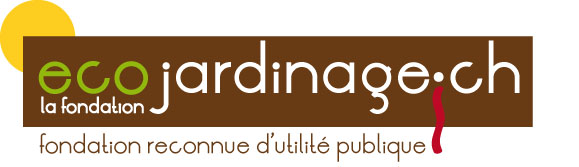 CDP - Cours Certifié de Designer en Permaculture5-19 août 2017, Domaine Terre de Vie, 1880 Bex VDHoraires :petit-déjeuner :                           07 h 30 – 08 h 15cercle du matin :                         08 h 30 – 08 h 55cours :	09 h 00 – 12 h 00 avec une pause selon l’intervenantpréparation table et tâches communautaires :	12 h 00 – 12 h 15repas de midi :	12 h 15 – 13 h 30tâches communautaires ou sp : 13 h 45 – 14 h 25cours :	14 h 30 – 17 h 15 avec une pause selon l’intervenantfermeture du cours :                   17 h 15 – 17 h 30préparation repas et tâchescommunautaires : 	17 h 40 – 18 h 30repas du soir :                            18 h 45 – 19 h 45savoir partagé, film, etc :            20 h 00 – 21 h 30 participation librePour l’obtention du certificat, la présence est obligatoire dès le début du cours et pour tous les cours.Programme :Samedi 5 août :	arrivée 14 h 30Pierre-Alain, Nathalie,Rebecca, Adrien                       prévoir Parking selon dortoir, ceux qui rentreAccueil :                                    14 h 30 prise des places dans le dortoir, visite commentée du Domaine Terre de Vie.Présentation avec Barbara	Présentation des intervenants et des participants, création esprit et autres intervenants :	de groupe, création des teams des tâches communautaires.Dimanche 6 août :	 Pierre-Alain, Nathalie               Origines de la permaculture, principes et éthiques.	Les communautés et la responsabilité personnelle.	Pratique : exercice de décision participative.		./.		-2-Lundi 7 août :Pierre-Alain, Barbara	Concepts et thèmes de design.	Principes, attitudes de la permaculture, relation avec la science, théorie, expériences pratiques d’application de la permaculture. Cycle, chaînes, comportement et messages, système Gaïa, l’ordre et le Chaos conservation de l’énergie domestique, énergies renouvelables.	Pratique : Topographie, courbe de niveau, lecture de carte.	Diverses techniques de compostage.	Ateliers pratiques : lombricompost, grand compost, micro-orga-nismes locaux et EM, bokashi, terrapreta.Mardi 8 août : 	Pierre-Alain	Techniques de Design et système de zonage.	Topographie et microclimats, climat tempéré et froid, risques.	Mise en place d'un jardin potager, serre et association de plantes.	Terrassement, visite sur le terrain.	Pratique : création d'une butte avec repiquage.Mercredi 9 août :	Gaëtan Morard	 Le sol. 	Texture, structure, vie, chimie, nutriments, faune et flore, bio-indication et solution.	Pratique : test du sol.Jeudi 10 août :	                                                                                                                                                               Guillaume Mussard	Aquaculture, poissons et nourriture.	Les canaux, étangs et Chinampas.	L'eau, récupération, captage, économie, bassins phyto épuration et semences.	Pratique : projet sur le lieu.Vendredi 11 août :Pierre-Alain, Adrien Mesot 	Les arbres et leurs fonctions énergétiques, les systèmes forestiers.	Les effets de vent, influence latitude et altitude.                                                                                                                                                                                                                                                                                                                                                                                                                                                                                                                                                                                                                                                                                                                                                                                                                                                                                                                                              	Le verger et le jardin-forêt.	Pratique : Visite d’un Jardin forêt en créchon.		./.		-3-Samedi 12 août :Florian Beuret	Les grandes cultures et les grands animaux.	Intégration des animaux de basse-cour en permaculture, les poules.	Pratique : au poulailler de Terre de Vie.Dimanche 13 août : Pierre-Alain	Nourrir le Sol avec des EF (extraits fermentés).	Soigner avec macération à froid, tisanes, décoctions, EF, autres préparations simples et les élixirs.	Gaia respiration de la terre et choix des récoltes.	Pratique : préparation des élixirs.Lundi 14 août : 	PAUSE, repas froid.Mardi 15 août :Christophe Ogi	Les constructions naturelles et matériaux, l'habitat passif.	Atelier : exercices pratiques projet Ecojardinage.Mercredi 16 août :		 Barbara, Pierre-Alain	Stratégies alternatives : PC sociale et urbaine.	Transition, alternatives sociales et économiques.3. Méthodes de Design :	 Analyse : design par recensement des caractéristiques de chaque composant.	Observation : design par observation directe sur le lieu du projet.	Déduction de la nature : design par apprentissage des leçons observées dans la nature. Options et décision : design par choix de différentes options ou directions.	Successions de données : design avec différentes couches de cartes de données. 	Assemblage aléatoire : design par le résultat d'un processus aléatoire.	Organigramme et diagramme de flux : design pour place de travail.	Analyses par zone et secteur : design au moyen d'un master pattern. Zonage des informations et éthiques. Design progressif, les Guildes dans la nature, L'évolution et la succession dans le temps d'un système, L'implantation et la maintenance d'un système. Procédure pratique générale dans le design d'un particulier.4. Compréhension des Schémas :	Modèle de design :	Un modèle schématique générale des événements. Les matrices et les stratégies de compactions et complexifications des composants, Conditions aux frontières – écotones, Les harmonies et la géométrie des limites et frontières. Composants et frontières compatibles et incompatibles. La conception et l'organisation des événements. Les spirales. Les flux dans les paysages et les objets. Flux ouverts et schémas de flux, Phénomènes toroïdales. Dimensions et potentiels.		./.		-4-	Modèle sphérique :	Augmentation et expulsion. Les embranchements. Les conduites. Les ordres de grandeurs. Ordre et dimensions. Classification des événements. Le temps et la relativité dans les modèles. Le monde dans lequel nous vivons comme une tesselation des événements. Introduction aux applications de modèles. L'usage tribal des schémas. Mnémotechnique. Modélisation des sociétés. Les arts au service de la vie. Autres applications des modèles.Jeudi 17 août :		Barbara, Pierre-Alain	Design.Vendredi 18 août :		Barbara	Design.	Soirée célébration en harmonie avec le lieu.Samedi 19 août :Barbara, Pierre-Alain	Design.		Remise des lieux comme reçu.Le max de prof à 16 h	Remise des Certificats.	Des formateurs professionnels, expérimentés et reconnus interviendront durant les 12 jours.Les participants ont la possibilité d’obtenir un rabais sur les cours en échange d’un travail volontaire au sein de la Fondation Ecojardinage. Si cela vous intéresse, veuillez faire une demande via notre formulaire : https://www.ecojardinage.ch/la-fondation/comment-participer/